Software Requirements SpecificationforRoboSub Navigation SubsystemVersion 1.0 approvedPrepared byRicardo MedinaKevin WilliamsCalifornia State University Department of EngineeringDecember 8, 2020Table of ContentsTable of Contents..................................................................................................................2	Revision History....................................................................................................................3    1. Introduction...................................................................................................................4        1.1. Purpose...................................................................................................................4        1.2. Intended Audience and Reading Suggestions........................................................4        1.3. Product Scope........................................................................................................4        1.4. Definitions, Acronyms, and Abbreviations ..........................................................5        1.5. References.............................................................................................................5    2. Overall Description......................................................................................................6        2.1. System Analysis…................................................................................................6        2.2. Product Perspective...............................................................................................6        2.3. Product Functions.................................................................................................7        2.4. User Classes and Characteristics..........................................................................8        2.5. Operating Environment........................................................................................8        2.6. Design and Implementation Constraints..............................................................8        2.7. User Documentation............................................................................................9        2.8. Assumptions and Dependencies..........................................................................9        2.9. Apportioning of Requirements............................................................................9    3. External Interface Requirements..............................................................................10        3.1. User Interfaces...................................................................................................10        3.2. Hardware Interfaces...........................................................................................10        3.3. Software Interfaces............................................................................................10        3.4. Communications Interfaces...............................................................................10    4. Requirements Specification......................................................................................11        4.1. Functional Requirements...................................................................................11        4.2. External Interface Requirements.......................................................................11        4.3. Logical Database Requirements........................................................................12        4.4. Design Constraints............................................................................................12    5. Other Nonfunctional Requirements.........................................................................13        5.1. Performance Requirements...............................................................................13        5.2. Safety Requirements.........................................................................................13        5.3. Security Requirements......................................................................................13        5.4. Software Quality Attributes..............................................................................13        5.5. Business Rules..................................................................................................13    6. Legal and Ethical Considerations.….......................................................................14Appendix A: Glossary.....................................................................................................15Appendix B: Analysis Models........................................................................................15Appendix C: To Be Determined List..............................................................................15Revision History1. 	IntroductionThe purpose of this software is to connect to all onboard sensors on the California State University AUV, gather data from each sensor and send it to the various subsystems, as well as providing a simple navigation system for the purpose of getting the AUV from task to task in the ROBONATION Robosub Competition.1.1 	PurposeThe purpose of this document is to determine all requirements and capabilities of onboard sensors on the ROBOSUB AUV Project. It details the sensors and how they must be implemented on hardware as well as the software required to interface with said sensors. It also details the overall requirements on a simple navigation system responsible for maneuvering the AUV from task to task. 1.2 	Intended Audience and Reading SuggestionsDue to circumstances outside our control, the physical AUV will not be built. As the AUV project is ongoing and evolving, this document is intended for fellow developers taking over the project in future years. Suggested readings include ROBOSUB Overview Software Requirements DocumentROBOSUB Mission Planning Software Requirements DocumentROBOSUB Controls Software Requirements DocumentROBOSUB Computer Vision Software Requirements Document1.3 	Product ScopeIMU ROS packageShall interface with the VECTORNAV IMU and record/send pitch, yaw, roll data to the AUVDLV ROS packageShall interface with the DVL and record/send north-south, east-west translational data to the AUVBarometer ROS packageShall interface with the Barometer and record/send depth data to the AUVSonar ROS packageShall interface with the Sonar and record/send object detection data to the AUVHydrophone ROS packageShall interface with the Hydrophones and record/send Pinger location data to the AUVNavigation Ros packageShall use sensor data, and provide output to controls to navigate the AUV to its next intended task1.4 	Definitions, Acronyms, and AbbreviationsDVL – Doppler Velocity LogAUV – Autonomous Underwater VehicleROS – Robotic Operating SystemIMU – Inertial Measuring Unit1.5 	ReferencesSonarBluerobotics/ping-arduino, kklemens, Dec 5, 2019, https://github.com/bluerobotics/ping-arduino#usagePathfinder DVLPathfinder Doppler Velocity Log (DVL) 600kHz manual, 2017 Teledyne RD Instruments, https://www.manualslib.com/manual/1447288/Teledyne-Pathfinder.html?page=4#manualHydrophoneAS-1 Aquarian Scientific Broadband Measurement Hydrophone manual, 2013 Aquarian Scientific,  https://www.aquarianaudio.com/as-1-hydrophone.html , https://www.aquarianaudio.com/AqAudDocs/AS-1_manual.pdfROBOSUB Overview Software Requirements DocumentROBOSUB Mission Planning Software Requirements DocumentROBOSUB Controls Software Requirements DocumentROBOSUB Computer Vision Software Requirements Document2. 	Overall DescriptionThe Software is intended for use in the AUV under construction by the California State University Engineering department. As such our hardware requirements are handed down by this build. For our part of the software, we are required to run on a Jetson TX2 motherboard and an Arduino Uno. The sensors we are responsible for are the DVL, IMU, SONAR, Barometer and Hydrophones. We are also task in maneuvering the sub from task to task, using data from the sensors as well as object recognition from the Computer vision module. Other restrictions include:Barometer must be connected to an Arduino using I2C connectionSONAR, DVL, IMU, Hydrophones must use a serial connection on the TX2 motherboard2.1 	System AnalysisThe RoboSub navigation team is developing a “simple” Navigation function to guide the AUV to and from tasks as well as correct its path if it goes astray. Major hurdles include tracing libraries and source software for sensors, as well as integrating libraries with the required ROS system for data transfer. In addition, this work will have to be done with limited testing time with the actual instruments.After tracing libraries, they will be included in the software package, reducing the need for further searches unless for the purposes of updating libraries. ROS integration should be accomplished by extending the library to add the additional functions needed such as ROS publishers and Subscribers.2.2 	Product PerspectiveThis software is to be used in conjunction with the following software packages also in development e.g. controls, mission planning and computer vision. This will provide data to the other packages, as well as interface with Mission Planning package to automate movement. The package will include standalone programs intended for testing purposes. Preexisting software does not come in a prepackaged form, as such we create this package to simplify implementation of sensors and navigation for the AUV platform in development. The software implements prebuilt libraries for each sensor, as well as adding the required ROS interfaces. Fig 1. shows the proposed interfacing with ROS. 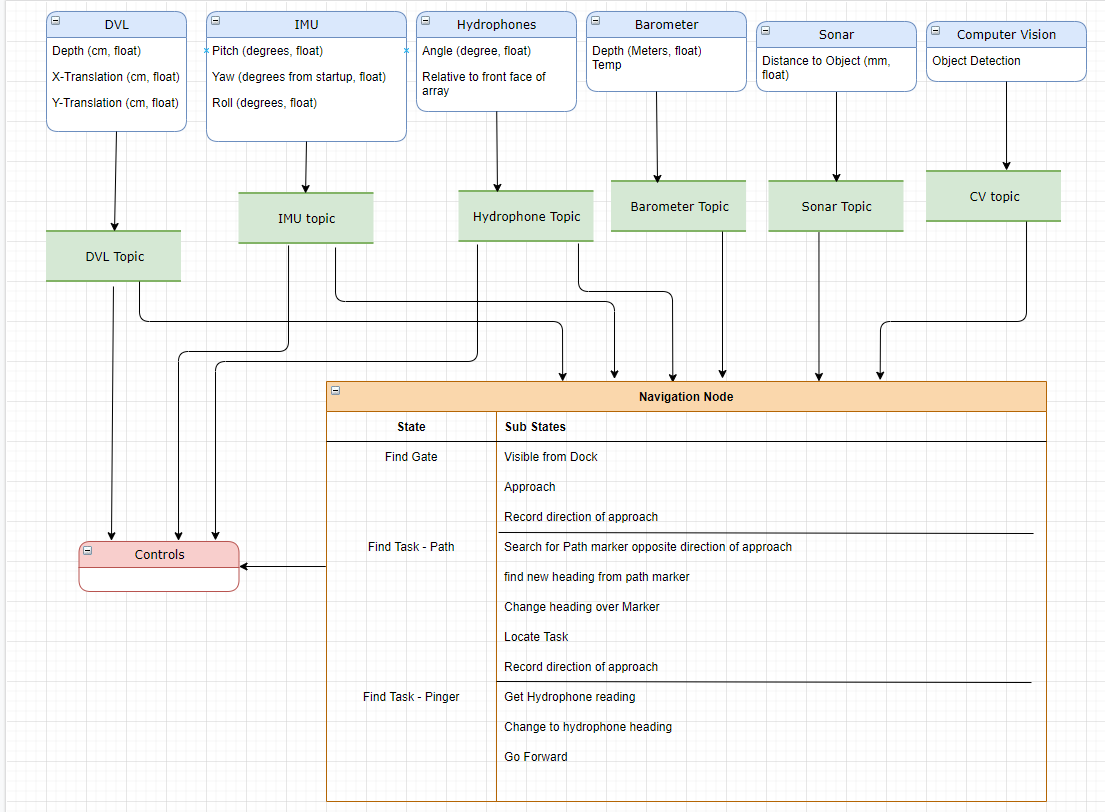 2.3 	Product FunctionsThe Navigation subsystem will be responsible for the followingObtaining gyro coordinates Obtaining angle of Pinger relative to front of AUVObtaining object distance via SonarObtaining depth measurementsObtaining pressure readings Directing AUV to correct pathPassing useful sensor information to Controls subsystem2.4 	User Classes and CharacteristicsThe principal user class for this software is the lead programmer responsible for implementation of all software packages for the California State University AUV. Said user must consider the hardware and software requirements detailed in this document before implementation.The secondary users are software testers. They are responsible for testing and maintaining code, with regards to sensor accuracy, and autonomous navigational corrections. These corrections must be only implemented in this package, without changing the interfaces to other packages unless so specified by both package leads. 2.5 	Operating EnvironmentThis software has 2 hardware requirementsDVL, SONAR, Hydrophones, and IMU shall run as ROS nodes on an Nvidia TX2 motherboard running Ubuntu 18.04, ROS Melodic, Python 2.7 Barometer and SONAR shall run as a ROS node on an Arduino mega, with a serial connection to the TX2 motherboard. 2.6 	Design and Implementation ConstraintsArduino Mega and UnoLimited to Arduino LanguageLimit of 40mA on each pinTotal limit of 200mA for all pinsRecommended input of 7~12VMaximum Input of 6~20VTotal output of 5.5VCurrent outputs USB connection 500mA - 1ABlue Robotics SonarMust be groundedInput of 5.5V Uses Arduino library or Python 3 with raspberri pi Serial TTL to usb required for computer useOutput display on Arduino Serial Monitor or Blue Robotics PingViewer application2.7 	User DocumentationPathfinder DVL user manual – pdfAS-1 Hydrophone user manual –pdfBlue Robotics Ping Sonar online guide – website: https://github.com/bluerobotics/ping-arduino#usageROBOSUB Overview Software Requirements DocumentROBOSUB Mission Planning Software Requirements DocumentROBOSUB Controls Software Requirements DocumentROBOSUB Computer Vision Software Requirements Document2.8 	Assumptions and DependenciesThe navigation ROS node was built using ROS Melodic Morenia, ROS version 1.14.X, which only natively supports python 2.7. Future ROS builds, such as the most current ROS operating system named, ROS Noetic, version 1.15.X, fully supports python 3.0. A future user updating the ROS package will need to choose to branch Melodic and the new ROS package together which can add risks for regressions. The user will also have to find updated ROS dependencies to support python 3, which can mean finding replacements for ROS dependency keys (rosdep key) and support for dependent ROS packages as well as changing the source code to support python 3. 2.9 	Apportioning of RequirementsNot applicable at this time3. 	External Interface Requirements3.1 	User InterfacesNo user interface for AUV.3.2 	Hardware InterfacesAll sensors shall be connected to the motherboard via serial connections.3.3 	Software InterfacesIn general this software will be interfacing with ROS Melodic running on a Linux18.04 system. The API website is located at http://wiki.ros.org/APIs3.4 	Communications InterfacesThe Bar30 Pressure sensor and Ping Sonar will be communicating with the Arduino Mega via serial connections while the Vector Nav-IMU as well as the DVL and Hydrophones will be connected to the motherboard via serial connections.4. 	Requirements Specification4.1 	Functional RequirementsThe software shall create ROS publisher topics for each sensor on the platformEach sensor shall have a predetermined custom data type to share information between submodulesThe software shall provide object detection and location from the Blu Robotics Ping SonarThe software shall provide the current yaw, pitch, and roll measurements from the IMUThe software should provide yaw in relation to magnetic northThe software shall provide the translational movement of the AUV in both the north-south and east-west direction using DLV dataThe software shall provide the depth measurement reported by the Barometer.The software shall provide the angle relative to the front face of the AUV of an identified underwater PingerThe software shall use sensor data to navigate from point a to point bThe software should create a map of environmental features to be used for future runsThe software shall interface with the Mission Planning subsystem to coordinate movement between the expected tasks.The software shall keep track of all AUV movement when undergoing a mission.The software shall communicate with the Computer Vision subsystem to confirm detection of mission tasks.The software may contain a GUI used for testing and troubleshooting onboard sensors4.2 	External Interface RequirementsImplementation of the Navigations system in conjunction with mission planning is still underway. Below is the proposed interface requirements between Navigation and the AUV subsystems. As we are using the ROS publisher/subscriber interfaces, below are the topics created that subsystems will subscribe to. DVLTranslational movement in the north-south, east-west directionsRange, accuracy tolerance TBDUnits of measure mmROS Data PackageNorth-south – floatEast-west – floatIMUYaw, pitch, roll of AUVRange, accuracy tolerance TBDUnits of measure DegreesROS Data PackageYaw floatPitch floatRoll floatBarometerDepth of AUVRange, accuracy tolerance TBDUnits of measure mmROS Data PackageDepth – floatHydrophonesLocation of underwater PingerRange, accuracy tolerance TBDUnits of measure degreesROS Data PackageAngle to pinger4.3 	Logical Database RequirementsNot applicable for Navigation4.4 	Design ConstraintsThe ROS Navigation nodes shall be written in python 2.7 as ROS Melodic (ROS version 1.14.X) does not support python 3. An update from ROS Melodic to ROS noetic will cause the ROS dependencies and libraries to be updated causing regressions 5. 	Other Nonfunctional Requirements5.1     Performance RequirementsThe Blue Robotics Ping Sonar connected with the Arduino Mega (Mega 2560) operates at 115,200 baud with 4 connections to the Arduino, power, ground, RX, and TX.DVL and IMU connect to motherboard using a serial connection at 115,200 baud rate over USBBarometer interfaces with an IC2 connection on Arduino5.2 	Safety RequirementsPlease refer to ROBOSUB_Overview_Software_Requirement_Document.docx5.3 	Security RequirementsPlease refer to ROBOSUB_Overview_Software_Requirement_Document.docxROBOSUB_Overview_Software_Requirement_Document.docx5.4 	Software Quality AttributesNonapplicable at this moment.5.5 	Business RulesNonapplicable at this moment.6. 	Legal and Ethical ConsiderationsNonapplicable at this moment.Appendix A: GlossaryDVL – Doppler Velocity LogAUV – Autonomous Underwater VehicleROS – Robotic Operating SystemIMU – Inertial Measuring UnitBaud - A baud is a unit of transmission speed equal to the number of times a signal changes state per second which means that the baud rate is the number bits per second.Melodic – ROS version 1.14.XNoetic – ROS version 1.15.X Appendix B: Analysis ModelsAppendix C: To Be Determined ListNameDateReason For ChangesVersionRicardo Medina, Kevin Williams12/10/2020Delivery of the Software Requirements Document1.0